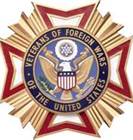 Department of PA VFW Homeless Veterans Post/District Monthly ReportPeriod Covering: ________________________Number of events during this period: _______________How many Post and Auxiliary members participated? ________________Hours spent at event: _______________________Mileage (if applicable):_____________________Donation type:Clothing:  Yes______	No: ________			Value: ________Food:       Yes______	No: ________			Value: ________Other (Please give a brief description):________________________________________________________________________________________________________________________________________________________________________________________________________________________________________________________________________________Was it a fundraiser?         Yes_______		No_________What organization will benefit from it? ____________________________________________________________________________Amount raised: ______________Chairman’s Name: ____________________	District Number: __________________Post Number: _______________			Phone Number: __________________Email Address: ___________________________________Please mail or email this report to:Department ChairmanDavid “Spike“ Gyger111 Cameron AvenueHummelstown, PA 17036Email: djc57@verizon.netRevised – July 2021